 103-2 歌劇與人生在第8次上課同學由此學期黃明虹老師授課中所學各歌劇心得改編聖經的故事而各組精彩表演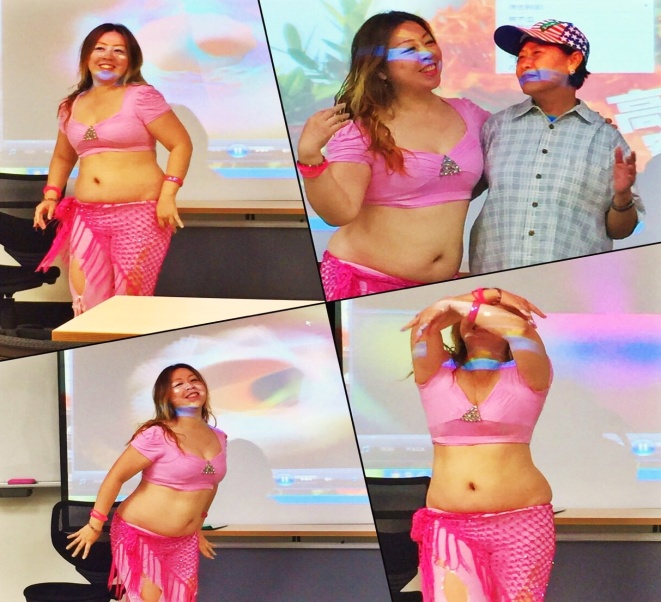 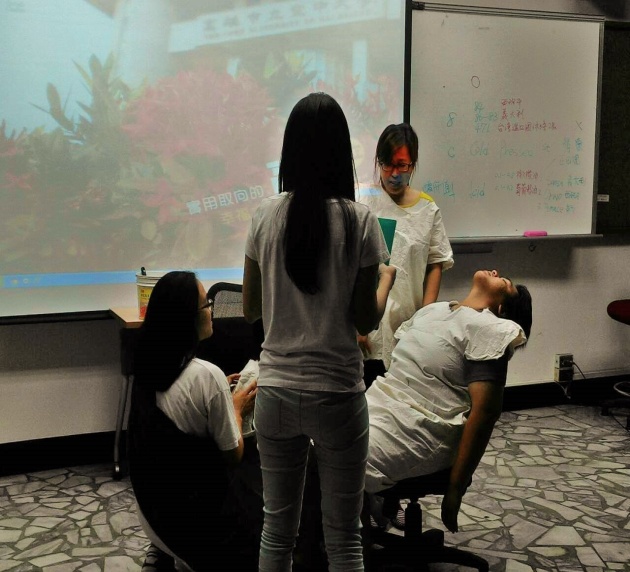 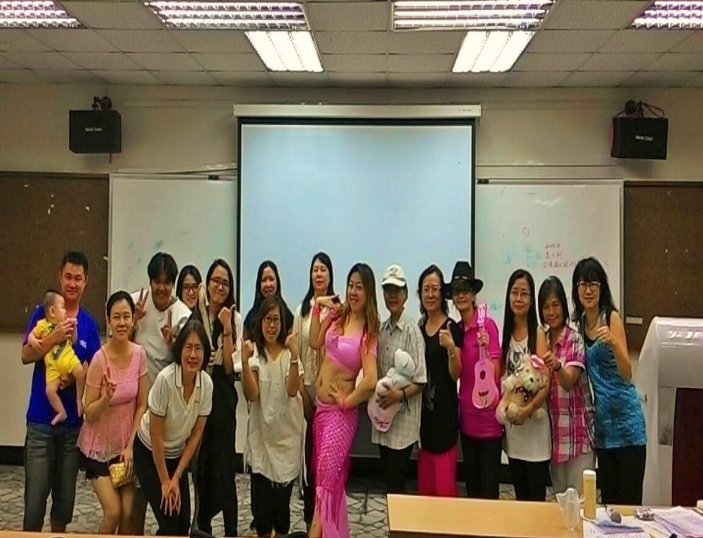 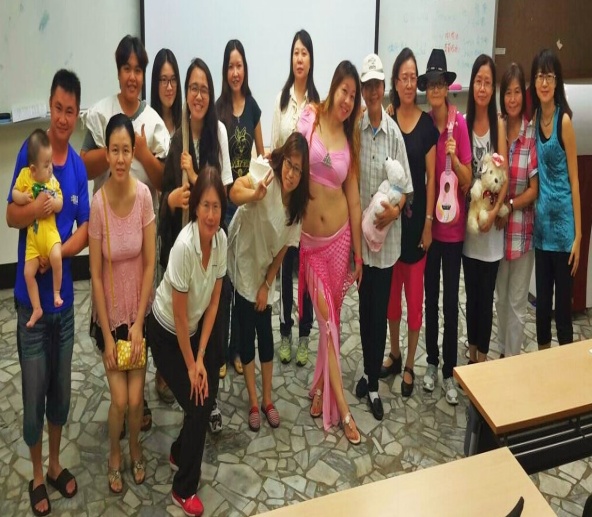 